НАРУЧИЛАЦОПШТИНА ЧАЈЕТИНАОпштинска управаБрој: 404-49/18-02Датум: 02.11.2018.Ч а ј е т и н аКОНКУРСНА ДОКУМЕНТАЦИЈАУ ПОСТУПКУ ЈАВНЕ НАБАВКЕ МАЛЕ ВРЕДНОСТИ ЈНМВ-у 23/18 НАБАВКА, ИСПОРУКА И ПОСТАВЉАЊЕ ОДБОЈНЕ ОГРАДЕ НА САОБРАЋАЈНИЦАМАЧајетина, Новембар 2018.С А Д Р Ж А Ј1.	ОПШТИ ПОДАЦИ О НАБАВЦИ2. 	ПОДАЦИ О ПРЕДМЕТУ ЈАВНЕ НАБАВКЕ3.	ТЕХНИЧКЕ КАРАКТЕРИСТИКЕ И ДРУГИ ЗАХТЕВИ4. 	УСЛОВИ ЗА УЧЕШЋЕ У ПОСТУПКУ ЈАВНЕ НАБАВКЕ ИЗ ЧЛ. 75. и 76.	ЗАКОНА И УПУТСТВО КАКО СЕ ДОКАЗУЈЕ ИСПУЊЕНОСТ ТИХ УСЛОВА5.	УПУТСТВО ПОНУЂАЧИМА КАКО ДА САЧИНЕ ПОНУДУ6.	ОБРАСЦИ7. 	МОДЕЛ УГОВОРА	Укупан број страна: 321. ОПШТИ ПОДАЦИ О ЈАВНОЈ НАБАВЦИ1.	Назив, адреса Наручиоца: ОПШТИНА ЧАЈЕТИНА, Општинска управаУл. Александра Карађорђевића бр.28, 31310 Чајетина2.	Врста поступка: Поступак јавне набавке мале вредности у складу са чланом 39. Закона о јавним набавкама ("Сл.гласник РС" бр. 124/12,14/15,68/15)3.	Предмет поступка јавне набавке: Набавка, испорука и постављање одбојне ограде на саобраћајницама4.	Резервисана набавка: не5.	Електронска лицитација: не6.	Контакт: 031/3831-151, локал 1342. ПОДАЦИ О ПРЕДМЕТУ ЈАВНЕ НАБАВКЕ1.	Опис предмета набавке, назив и ознака из општег речника набавке:	* опис предмета набавке:  Набавка, испорука и постављање одбојне ограде на саобраћајницама.	* назив из ОРН: заштитна опрема	* ознака из ОРН: 181430002.	Подаци о оквирном споразуму: нема   3. ВРСТА, ТЕХНИЧКЕ КАРАКТЕРИСТИКЕ (СПЕЦИФИКАЦИЈЕ) И ДРУГИ ЗАХТЕВИ (закључење Уговора о набавци, испоруци и постављању одбојне ограде на саобраћајницама)Неопходна добра: Одбојна ограда, класа N2 бочно од коловоза, једнострана одбојна ограда, бочно од коловоза, са два таласа, W2, без одстојника.  Састоји се од штитника причвршћеног директно на стубове који се налазе на међусобном растојању од 2м. Предвиђена је за прихватње и задржавање возила са једне стране.Ограда се поставља на на удаљењу мин. 0,5м од коловозне траке. Стубови се на одређеном одстојању побијају у земљу – насип. Карактеристике: Visina iznad tla	750 ± 25 mm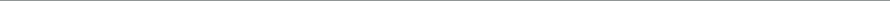 Dubina zabadanja stubova	850 mmPoprečna dimenzija	205 mmOsno rastojanje između stubova	2000 mmОграду је потребно испоручити и поставити на путу Стубло  - Манастир Дубрава, у дужини од 1км. 4. УСЛОВИ ЗА УЧЕШЋЕ ИЗ ЧЛАНА 75. И 76. ЗАКОНА О ЈАВНИМ НАБАВКАМА ИУПУТСТВО КАКО СЕ ДОКАЗУЈЕ ИСПУЊЕНОСТ ТИХ УСЛОВАОбавезни условиПонуђач мора испуњавати следеће обавезне услове за учешће у предметном поступку јавне набавке, који су дефинисани чланом 75. Став 1. Тачке:Да је регистрован код надлежног органа, односно уписан у одговарајући регистар Да он и његов законски заступник није осуђиван за неко од кривичних дела као члан организоване криминалне групе, да није осуђиван за кривична дела против привреде, кривична дела против животне средине, кривично дело примања или давања мита, кривично дело преваре     3. ( Брисано)    4.  Да је измирио доспеле порезе, доприносе и друге јавне дажбине у складу са прописима         Републике Србије или стране државе када има седиште на њеној територијиА) Доказивање испуњености обавезних услова из члана 75. Закона о јавним набавкама за ПРАВНА ЛИЦА као понуђаче, подизвођаче, односно понуђаче из групе понуђача:Испуњеност обавезних услова за учешће у поступку јавне набавке, правно лице као понуђач, или подносилац пријаве, доказује достављањем следећих доказа:1) извода из регистра Агенције за привредне регистре, односно извода из регистра надлежног Привредног суда;2) а) извода из казнене евиденције, односно уверењe надлежног суда (за дела из надлежности основног и вишег суда), на чијем подручју се налази седиште домаћег правног лица, односно седиште представништва или огранка страног правног лица, којим се потврђује да правно лице није осуђивано за кривична дела против привреде, кривична дела против животне средине, кривично дело примања или давања мита, кривично дело преваре;    б) извода из казнене евиденције Посебног одељења за организовани криминал Вишег суда у Београду, којим се потврђује да правно лице није осуђивано за неко од кривичних дела организованог криминала;      в) извода из казнене евиденције, односно уверење надлежне полицијске управе МУП-а, којим се потврђује да законски заступник понуђача није осуђиван за кривична дела против привреде, кривична дела против животне средине, кривично дело примања или давања мита, кривично дело преваре и неко од кривичних дела организованог криминала (захтев се може поднети према месту рођења или према месту пребивалишта законског заступника). Уколико понуђач има више законских заступника дужан је да достави доказ за сваког од њих.3) (брисано)4) уверење Пореске управе Министарства финансија и привреде да је измирио доспеле порезе и доприносе и уверење надлежне управе локалне самоуправе да је измирио обавезе по основу изворних локалних јавних прихода или потврда Агенције за приватизацију да се понуђач налази у поступку приватизације.Доказ под тач. 2), и 4) не може бити старији од два месеца пре отварања понуда, у складу са законом.Б) ЗА ПРЕДУЗЕТНИКЕ као понуђаче, подизвођаче, односно понуђаче из групе понуђача1) извода из регистра Агенције за привредне регистре, односно извода из одговарајућег регистра;2) извода из казнене евиденције, односно уверење надлежне полицијске управе МУП-а, којим се потврђује да није осуђиван за неко од кривичних дела као члан организоване криминалне групе, да није осуђиван за кривична дела против привреде, кривична дела против животне средине, кривично дело примања или давања мита, кривично дело преваре (захтев се може поднети према месту рођења или према месту пребивалишта).3) (брисана)4) уверења Пореске управе Министарства финансија и привреде да је измирио доспеле порезе и доприносе и уверења надлежне управе локалне самоуправе да је измирио обавезе по основу изворних локалних јавних прихода;Доказ из тач. 2) и 4) не може бити старији од два месеца пре отварања понуда, у складу са законом.Услови из члана 75. став 2. ЗаконаНаручилац од понуђача захтева да при састављању своје понуде  изричито наведе да је поштовао обавезе које произилазе из важећих прописа о заштити на раду, запошљавању и условима рада, заштити животне средине, као и да немају забрану обављања делатности која је на снази у време подношења понуде.У вези са овим условом понуђач у понуди подноси Изјаву дефинисану обрасцем 2. - конкурсне документације.Додатни услови:технички капацитет: Машина за побијање одбојне ограде. Доказ пописна листа или уговор о закупу.Пословни капацитет: Да је понуђач у периоду од претходне  2 године испоручио и уградио предметна добра у износу од најмање 5.000.000,00 динара без ПДВ-а. Доказ потврде инвеститора о испорученим и уграђеним добрима.Услови које мора да испуни сваки подизвођач, односно члан групе понуђача:Сваки подизвођач мора да испуњава услове из члана 75. став 1. тачка 1) до 4) Закона, што доказује достављањем наведених доказа. Додатне услове из члана 76. Закона, понуђач и подизвођач испуњавају заједно, достављањем доказа наведених у конкурсној документацији.Сваки понуђач из групе понуђача која подноси заједничку понуду мора да испуњава услове из члана 75. сав 1. тачка 1) до 4) Закона, што доказује достављањем наведених доказа. Додатне услове из члана 76. Закона понуђачи из групе испуњавају заједно, на основу достављених доказа у складу овим одељком конкурсне документацијеНачин достављања доказа:Испуњеносте обавезних услова доказује се наведеним доказима, а Наручилац може пре доношења одлуке о додели уговора, захтевати од понуђача, чија је понуда на основу извештаја комисије за јавну набавку оцењена као најповољнија, да достави на увид оригинал или оверену копију свих или појединих доказа.Ако понуђач у остављеном, примереном року који не може бити краћи од пет дана, не достави на увид оригинал или оверену копију тражених доказа, Наручилац ће његову понуду одбити као неприхватљиву.Понуђачи који су регистровани у регистру који води Агенција за привредне регистре не морају да доставе доказ из чл. 75. став. 1. тачка 1) Извод из регистра Агенције за привредне регистре, који је јавно доступан на интернет страници Агенције за привредне регистре.Наручилац неће одбити понуду као неприхватљиву, уколико не садржи доказ одређен конкурсном документацијом, ако понуђач наведе у понуди интернет страницу на којој су подаци који су тражени у оквиру услова јавно доступни.Понуђач уписан у Регистар понуђача није дужан да приликом подношења понуде доказује испуњеност обавезних услова, члан 75. Став 1. Тачке 1. до 4. ЗЈН.  Регистар понуђача је доступан на интернет страници Агенције за привредне регистре.Уколико је доказ о испуњености услова електронски документ, понуђач доставља копију електронског документа у писаном облику, у складу са законом којим се уређује електронски документ, осим уколико подноси електронску понуду када се доказ доставља у изворном електронском облику.Ако понуђач има седиште у другој држави, наручилац може да провери да ли су документи којима понуђач доказује испуњеност тражених услова издати од стране надлежних органа те државе.Ако се у држави у којој понуђач има седиште не издају докази из члана 77. став 1. тачка 1) до 5) Закона, понуђач може, уместо доказа, приложити своју писану изјаву, дату под кривичном и материјалном одговорношћу оверену пред судским или управним органом, јавним бележником или другим надлежним органом те државе.Ако понуђач није могао да прибави тражена документа у року за подношење понуде, због тога што она до тренутка подношења понуде нису могла бити издата по прописима државе у којој понуђач има седиште и уколико уз понуду приложи одговарајући доказ за то, наручилац ће дозволити понуђачу да накнадно достави тражена документа у примереном року.Понуђач је дужан да без одлагања у писаном облику обавести наручиоца о било којој промени у вези са испуњеношћу услова из поступка јавне набавке, која наступи до доношења одлуке, односно закључења уговора, односно током важења уговора о јавној набавци и да је документује на прописани начин5. УПУТСТВО ПОНУЂАЧУ КАКО ДА САЧИНИ ПОНУДУОво упутство понуђачу како да сачини понуду, садржи податке о захтевима Наручиоца у погледу садржине понуде, као и услове под којима се спроводи поступак доделе уговора о јавној набавци. Понуђач мора испуњавати све Законом одређене услове за учешће у поступку јавне набавке, а понуду у целини припрема и доставља у складу са конкурсном документацијом.5.1. ПОДАЦИ О ЈЕЗИКУ У ПОСТУПКУ ЈАВНЕ НАБАВКЕНаручилац припрема конкурсну документацију и води поступак на српском језику.Понуда мора бити сачињена на српском језику.5.2. УПУТСТВО О НАЧИНУ ПОПУЊАВАЊА ОБРАЗАЦА И ПОСЕБНИ ЗАХТЕВИ        У ПОГЛЕДУ НАЧИНА НА КОЈИ ПОНУДА МОРА ДА БУДЕ САЧИЊЕНАПонуду треба поднети на обрасцима из ове конкурсне документације или обрасцима који у потпуности и у свему одговарају обрасцима датим у конкурсној документацији. Обрасце треба попунити читко, а према приложеном упутству. Сваки документ (образац, изјава) из конкурсне документације који се доставља Наручиоцу, мора бити оверен и потписан од овлашћеног лица за заступање понуђача. Потребно је да Понуђачи своју Понуду повежу или запечате, тако да сва достављена документа чине једну целину.Уколико понуђач начини грешку у попуњавању, дужан је да је избели и правилно попуни, а место начињене грешке парафира овлашћено лице понуђача и овери печатом.Уколико лице овлашћено за потписивање понуде и/или потписивање уговора није уписано као заступник понуђача код Агенције за привредне регистре, потребно је да уз понуду достави овлашћење за заступање, односно потписивање понуде и/или потписивање уговора.У случају заједничке понуде групе понуђача све обрасце потписује и оверава члан групе понуђача који је одређен као Носилац посла у споразуму чланова групе понуђача и обрасцу бр. 1.-, изузев образаца 2. и 7. – које поред члана групе понуђача који је одређен као Носилац посла у споразуму чланова групе понуђача и обрасцу бр. 1. попуњава, потписује и оверава сваки члан групе понуђача у своје име.Наручилац може, уз сагласност понуђача, да изврши исправке рачунских грешака уочених приликом разматрања и оцењивања понуде по окончаном поступку јавног отварања понуда.5.3. ПОНУДЕ СА ВАРИЈАНТАМАПонуде са варијантама нису дозвољене.5.4. ПАРТИЈЕПредметна јавна набавка није обликована по партијама.5.5. НАЧИН ПОДНОШЕЊА ПОНУДЕПонуђач понуду подноси у затвореној и запечаћеној коверти (овера печатом на месту где је затворена), тако да се приликом отварања може са сигурношћу закључити да се први пут отвара.Понуду са обрасцима и доказима о испуњености услова из конкурсне документације доставити на адресу:ОПШТИНА ЧАЈЕТИНА,Општинска управа, Ул. Александра Карађорђевића бр.28, 31310 Чајетина  са назнаком:             "ПОНУДА ЗА  ЈНМВ-у 23/18 – Набавка, испорука и постављање одбојне ограде на саобраћајницама - НЕ ОТВАРАТИ"		Понуђач може да измени, допуни или опозове своју достављену понуду, у писаном облику, најкасније до истека рока за подношење понуда.На полеђини коверте мора бити исписан тачан назив и адреса понуђача, телефон и факс понуђача као и име и презиме овлашћеног лица за контакт.Понуђач може поднети само једну понуду.Понуду може поднети: понуђач самостално, понуђач са подизвођачем и заједничку понуду може поднети група понуђача. Понуђач који је самостално поднео понуду не може истовремено да учествује у заједничкој понуди или као подизвођач другог понуђача. Поред тога, понуђач може бити члан само једне групе понуђача, односно учествовати само у једној заједничкој понуди.5.6. ОПОЗИВ ПОНУДЕ, ИЗМЕНА ПОНУДЕ, ДОПУНА ПОНУДЕПонуђач може да измени, допуни или опозове своју достављену понуду, у писаном облику, најкасније до истека рока за подношење понуда.Свако обавештење о изменама, допунама или опозиву мора бити припремљено, означено и достављено у складу са условима из конкурсне документације са ознаком на коверти ерти "ИЗМЕНА ПОНУДЕ" или "ДОПУНА ПОНУДЕ" или "ОПОЗИВ ПОНУДЕ" у поступку  ЈНМВ-у 23/18  - НЕ ОТВАРАТИ".У случају повлачења тј. опозива од стране понуђача већ достављене понуде, та понуда се неће разматрати, већ ће се неотворена вратити понуђачу.Понуда не може бити измењена, допуњена нити опозвана после истека рока за подношење исте. Уколико понуђач поступи супротно наведеном Наручилац ће наплатити средство обезбеђења озбиљности понуде.5.7. ПОДНОШЕЊЕ И ОТВАРАЊЕ ПОНУДЕБлаговремена понуда, је понуда која је примљена од стране Наручиоца у року одређеном у позиву, односно која је достављена Наручиоцу најкасније до 14.11.2018. године до  12,00 часова. Ако је понуда поднета по истеку наведеног датума и сата, сматраће се неблаговременом, а Наручилац ће је по окончању поступка јавног отварања вратити неотворену понуђачу, са назнаком да је поднета неблаговремено.Благовремено достављене понуде  биће јавно комисијски отворене у просторијама Наручиоца, дана 14.11.2018. године са почетком у 12:15 часова.Представници понуђача који учествују у поступку јавног отварања понуда, морају да пре почетка поступка јавног отварања доставе Комисији писмено овлашћење за учествовање у овом поступку, издато на меморандуму понуђача, заведено и оверено печатом и потписом овлашћеног лица понуђача.5.8. ИСПУЊЕНОСТ УСЛОВА ОД СТРАНЕ ПОДИЗВОЂАЧААко понуђач у понуди наведе да ће делимично извршење набавке поверити подизвођачу, дужан је да наведе назив подизвођача, а уколико уговор између Наручиоца и понуђача буде закључен, тај подизвођач ће бити наведен у уговору.Понуђач је дужан да у понуди наведе проценат укупне вредности набавке који ће поверити подизвођачу, а који не може бити већи од 50% као и део предмета набавке који ће извршити преко подизвођача.Уколико понуда понуђача који наступа са подизвођачем буде оцењена као најповољнија понуда, Наручилац ће тражити од понуђача, пре потписивања уговора о јавној набавци, закључен уговор са сваким подизвођачем о пословно-техничкој сарадњи на извршењу предметне јавне набавке. Уколико већ постоји закључен уговор, биће потребно да се, за извршење предметне јавне набавке, потпише одговарајући анекс на постојећи уговор о пословно-техничкој сарадњи и достави Наручиоцу у оригиналу или овереној копији.Наручилац у овом поступку не предвиђа примену одредби става 9. и 10. члана 80. Закона о јавним набавкама.Понуђач у потпуности одговара Наручиоцу за извршење уговорене предметне јавне набавке без обзира на број подизвођача.Понуђач је дужан да достави Наручиоцу попуњен, потписан и оверен образац бр. 1.Б - Подаци о подизвођачу, за сваког подизвођача којега ангажује.Све обрасце у понуди потписује и оверава понуђач, изузев образаца 2 и 7- које поред понуђача попуњава, потписује и оверава подизвођач у своје име.Сваки подизвођач, којега понуђач ангажује, мора да испуњава услове из члана 75. став 1. тачка 1) до 4) Закона, што доказује достављањем доказа наведеним одељку доказивање испуњености обавезних услова из члана 75.Додаттне услове из члана 76. Закона, понуђач и подизвођач испуњавају заједно, достављањем доказа дефинисаних  конкурсном документацијом.Понуђач не може ангажовати као подизвођача лице које није навео у понуди, у супротном Наручилац ће реализовати средство обезбеђења и раскинути уговор, осим ако би раскидом уговора наручилац претрпео знатну штету.Понуђач може ангажовати као подизвођача лице које није навео у понуди, ако је на страни подизвођача након подношења понуде настала трајнија неспособност плаћања, ако то лице испуњава све услове одређене за подизвођача и уколико добије претходну сагласност Наручиоца.5.9. ИСПУЊЕНОСТ УСЛОВА У ЗАЈЕДНИЧКОЈ ПОНУДИ ГРУПЕ ПОНУЂАЧАУ случају да више понуђача поднесе заједничку понуду, они као саставни део понуде морају доставити споразум о заједничком извршењу набавке, који се међусобно о према Наручиоцу обавезују на заједничко извршење набавке, који обавезно садржи податке прописане члан 81. став 4. Закона о јавним набавкама. Такође, у правном акту треба да буду наведена имена лица, појединачно за сваког понуђача, која ће бити одговорна за извршење набавке.Понуђачи из групе понуђача, одговарају Наручиоцу неограничено солидарно у складу са Законом.Сваки понуђач из групе понуђача која подноси заједничку понуду мора да испуњава услове из члана 75. став 1. тачка 1) до 4) Закона, што доказује достављањем доказа наведеним у одељку доказивање испуњености обавезних услова из члана 75. Додатне услове из члана 76. Закона, понуђачи из групе испуњавају заједно, на основу достављених доказа дефинисаних конкурсном документацијом. Група понуђача подноси и следеће обрасце у понуди:-попуњен и оверен Образац бр. 1.- Подаци о понуђачу, за Носиоца посла-попуњен и оверен Обрацац бр. 1А - Подаци о понуђачу из групе понуђача, за све остале чланове групе понуђача.У случају заједничке понуде групе понуђача све обрасце потписује и оверава члан групе понуђача који је одређен као Носилац посла у споразуму чланова групе понуђача и обрасцу бр. 1-, изузев образаца 2 и 7- које поред члана групе понуђача који је одређен као Носилац посла у споразуму чланова групе понуђача и обрасцу бр. 1  попуњава, потписује и оверава сваки члан групе понуђача у своје име.5.10. РЕЛЕВАНТАН ДОКАЗ ЗА ОДБИЈАЊЕ ПОНУДЕ ПОНУЂАЧА КОЈИ         НИСУ ИСПУНИЛИ ОБАВЕЗЕ ПО РАНИЈЕ ЗАКЉУЧЕНИМ УГОВОРИМА         (НЕГАТИВНА РЕФЕРЕНЦА)Наручилац може одбити понуду уколико поседује доказ да је понуђач у претходне три године пре објављивања позива за подношење понуда у поступку јавне набавке:1) поступао супротно забрани из чл. 23 и 25. Закона;2) учинио повреду конкуренције;3) доставио неистините податке у понуди или без оправданих разлога одбио да    закључи уговор о јавној набавци, након што му је уговор додељен;4) одбио да достави доказе и средства обезбеђења на шта се у понуди обавезао.Наручилац може одбити понуду уколико поседује доказ који потврђује да понуђач није испуњавао своје обавезе по раније закљученим уговорима о јавним набавкама који су се односили на исти предмет набавке, за период од претходне три године пре објављивања позива за подношење понуда. Доказ наведеног може бити:1) правоснажна судска одлука или коначна одлука другог надлежног органа;2) исправа о реализованом средству обезбеђења испуњења обавеза у поступку јавне набавке или испуњења уговорних обавеза;3) исправа о наплаћеној уговорној казни;4) рекламације потрошача, односно корисника, ако нису отклоњене у уговореном року;5) извештај надзорног органа  о изведеним радовима који нису у складу са  пројектом     односно уговором6) изјава о раскиду уговора због неиспуњења битних елемената уговора дата на начин и под условима предвиђеним законом којим се уређују облигациони односи;7) доказ о ангажовању на извршењу уговора о јавној набавци лица која нису означена у понуди као подизвођачи, односно чланови групе понуђача.8) други одговарајући доказ примерен предмету јавне набавке, који се односи на  испуњење обавеза у ранијим поступцима јавне или по раније закљученим уговорима о јавним набавкама.Наручилац може одбити понуду ако поседује доказ из става 3. тачка 1) члана 82. Закона, који се односи на поступак који је спровео или уговор који је закључио и други наручилац ако је предмет јавне набавке истоврсан.5.11. ИЗМЕНА КОНКУРСНЕ ДОКУМЕНТАЦИЈЕНаручилац може, најкасније девет дана пре истека рока за подношење понуда, да изврши измену конкурсне документације. Ако Наручилац у року предвиђеном за подношење понуде измени или допуни конкурсну документацију, дужан је да без одлагања те измене или допуне објави на Порталу јавних набавки. Све измене, објављене на напред наведени начин и у напред наведеном року, представљају саставни део конкурсне документације.У случају измене или допуне конкурсне документације од стране наручиоца, осам или мање дана пре истека рока за подношење понуда, Наручилац је дужан да продужи рок за подношење и објави обавештење о продужењу рока за подношење понуда.5.12. ОДРЕДБЕ О САДРЖИНИ ПОНУДЕПонуду треба поднети на обрасцима из ове Конкурсне документације или обрасцима који у потпуности и у свему одговарају обрасцима датим у конкурсној документацији. Обрасце треба попунити читко, а према приложеном упутству. Сваки документ (образац, изјава) из конкурсне документације који се доставља Наручиоцу, мора бити оверен и потписан од овлашћеног лица за заступање понуђача.Понуђач доставља једну понуду  у писаном облику, на приложеном Обрасцу понуде.Садржину понуде чине поред Обрасца понуде и сви остали докази о испуњености услова из чл. 75. и 76. Закона о јавним набавкама, предвиђени чл. 77.- овог закона, који су наведени у конкурсној документацији, као и сви тражени прилози и изјаве на начин предвиђен следећим ставом ове тачке:- попуњен и оверен Образац бр. 1.- Подаци о понуђачу,- попуњен, потписан и оверен Образац бр. 2.- Изјава понуђача да је поштовао обавезе које произилазе из важећих прописа о заштити на раду, запошљавању и условима рада, заштити животне средине као и да немају забрану обављања делатности која је на снази у време подношења понуде.- докази о испуњености обавезних услова из члана 75. и додатних услова из члана 76., предвиђених чланом 77.- Закона и конкурсном документацијом,- попуњен, потписан и оверен Образац бр. 3.- Понуда,- попуњен, потписан и оверен Образац бр. 4.- Техничке спецификације,- попуњен, потписан и оверен Образац бр. 5.- Образац трошкова припреме понуде,- попуњен, потписан и оверен Образац бр. 6.- Изјава понуђача о независној понуди,- обрасци и докази у складу са тачком 5.9. овог упутства у случају да група понуђача подноси заједничку понуду, односно 5.8. ако понуђач подноси понуду са подизвођачем,- попуњен, потписан и оверен модел уговораНакнадне рекламације, које су последица нетачно и недовољно сакупљених информације или погрешно процењених околности и услова, односно недовољног знања, Наручилац ће одбити као неосноване.Пожељно је да сви документи поднети уз понуду буду тако повезани, да се не могу накнадно убацивати, одстрањивати или замењивати појединачни листови, односно прилози, а да се видно не оштете листови или печат.5.13. РАЗЛОЗИ ЗА ОДБИЈАЊЕ ПОНУДЕ И ОДУСТАЈАЊЕ ОД ДОДЕЛЕ         УГОВОРА О ЈАВНОЈ НАБАВЦИНаручилац је дужан да у поступку јавне набавке, пошто прегледа и оцени понуду, одбије неприхватљиву понуду.5.14. ДОДАТНЕ ИНФОРМАЦИЈЕ И ПОЈАШЊЕЊА КОНКУРСНЕ ДОКУМЕНТАЦИЈЕЗаинтересовано лице може, у писаном  облику, тражити додатне информације или појашњења у вези са припремањем понуде, при чему може да укаже наручиоцу и на евентуална уочене недостатке  и неправилности у конкурсној документацији, најкасније пет дана пре истека рока за подношење понуде, са назнаком: "Објашњења - позив за јавну набавку бр. ЈНМВ 23/18 “ Захтев за појашњењима  у вези припремања понуде заинтересовано лице ће упутити на следећу адресу Наручиоца: ОПШТИНА ЧАЈЕТИНА, Општинска управаУл.Александра Карађорђевића бр.28, 31310 Чајетина, или на факс број 031/3831-447Наручилац ће у року од три дана по пријему таквог захтева, одговор објавити на Порталу јавних набавки и на својој интернет страници.Комуникација : 031/3-831-151, локал 134; факс: 031 3831 447Mail: javnenabavkecajetina@gmail.com . Комуникација путем електронске поште и факса  одвија се на тај начин, што сва пошта и документација пристигла у радно време наручиоца, од 7,00 до 15,00 часова сматра се да је примљена тог дана, док пошта пристигла по истеку радног времена сматра се примљеном наредни дан. Радно време наручиоца је од 7,00 часова до 15,00 часова од понедељка до петка. Наручилац не ради у дане који су одређени за државни празник.Комуникација у поступку јавне набавке се врши на начин одређен чланом 20. Закона.5.15. ЦЕНА И НАЧИН ПЛАЋАЊАЦена у понуди са свим трошковима које понуђач може да има приликом реализације јавне набавке,  исказује се у динарима.Наручилац може, уз сагласност понуђача, да изврши исправке рачунских грешака уочених приликом разматрања понуде  по окончаном поступку отварања понуда.У случају разлике између јединичне и укупне цене, меродавна је јединична цена.Ако се понуђач не сагласи са исправком рачунских грешака, наручилац ће његову понуду одбити као неприхватљиву.Плаћање се врши након испоручених и уграђених добара у року од 45 дана од дана испостављања рачуна на писарницу наручиоца. Понуђена цена даје се као фиксна.5.16. МЕСТО И ДИНАМИКА ИЗВРШЕЊАПредметна добра је потребно испоручити у поставити на предвиђену локацију, пут Стубло -  манастир Дубрава, у дужини од 1км. Рок извршења обавеза је 10 дана од дана потписивања уговора.5.17. СРЕДСТВА ФИНАНСИЈСКОГ ОБЕЗБЕЂЕЊАПонуђач се обавезује да, изда и преда финансијско средство обезбеђења: 1. За добро извршење посла – доставља изабрани понуђач након закључења уговора.За добро извршење посла Испоручилац је дужан да, у корист Наручиоца, обезбеди неопозиву, безусловну, наплативу на први позив меницу, издату од своје пословне банке, прихватљиве за Наручиоца, на износ од 10% од понуђене цене без ПДВ-а.Меница  ступа на снагу даном издавања, са роком важности 30 дана дужим од истека уговореног рока за извршење обавезе.Испоручилац предаје Наручиоцу меницу за добро извршење посла у року од 10 дана од дана потписивња Уговора.За отклањање грешака у гарантном року  Извођач је дужан да, у корист Наручиоца, достави  меницу, издату од своје пословне банке, прихватљиве за Наручиоца, на износ од 10% уговорене вредности  без ПДВ-а. Меница  ступа на снагу даном издавања, са роком важности 30 дана дужим од истека гарантног рока (гарантни рок је 2 године од дана окончања конкретног посла). Испоручилац предаје Наручиоцу меницу за отклањање грешака у гарантном року, најкасније 15 дана пре истека рока за извршење уговорне обавезе (односно потписивања Записника и Окончане ситуације). Уколико изабрани понуђач не поднесе меницу  за отклањање грешака у гарантном року на начин и у року утврђеног конкурсном документацијом, Наручилац задржава сразмерни део цене.	Понуђач  је дужан да обавезе које произилазе из овог уговора извршава у складу са овим уговором.	Уколико Понуђач не изврши обавезе према одредбама овог уговора, Наручилац ће уновчити средство финансијског обезбеђења поднето од стране Понуђача на име доброг извршења посла.   5.18. КРИТЕРИЈУМ ЗА ДОДЕЛУ УГОВОРАОдлука о додели уговора биће донета применом критеријуму „најнижа понуђена цена".5.19. ДОДАТНА ОБЈАШЊЕЊА ОД ПОНУЂАЧАНаручилац може, после отварања понуда, да у писменом облику захтева од понуђача, додатна објашњења која ће помоћи при прегледу, вредновању и упоређивању понуда, као и да врши контролу (увид) код понуђача, подизвођача, односно учесника заједничке понуде, у складу са чланом 93. Закона.5.20. РОК ВАЖЕЊА ПОНУДЕПонуда мора да важи (опција понуде) најмање 30 дана од дана јавног отварања понуда.У случају да понуђач наведе краћи рок важења понуде, понуда ће бити одбијена као неприхватљива.5.21. РОК ЗА ЗАКЉУЧЕЊЕ УГОВОРАНаручилац је дужан да уговор о јавној набавци достави понуђачу којем је уговор додељен у року од осам дана од дана протека рока за подношење захтева за заштиту права. Ако наручилац не достави потписан уговор понуђачу у року осам дана од дана протека рока за подношење захтева за заштиту права, понуђач није дужан да потпише уговор што се неће сматрати одустајањем од понуде и не може због тога сносити било какве последице, осим ако је поднет благовремен захтев за заштиту права. Ако понуђач којем је додељен уговор одбије да закључи уговор о јавној набавци, наручилац може да закључи уговор са првим следећим најповољнијим понуђачем,и ако је у том случају, због методологије доделе пондера потребно утврдити првог следећег најповољнијег понуђача, наручилац ће поново извршити стручну оцену понуда и донети одлуку о додели уговора.Наручилац може и пре истека рока за подношење захтева за заштиту права закључити уговор о јавној набавци у складу са чланом 112. став 2. тачка 5) Закона о јавним набавкама.5.22. НАЧИН ОЗНАЧАВАЊА ПОВЕРЉИВИХ ПОДАТАКАНаручилац је дужан да: 1) чува као поверљиве све податке о понуђачима садржане у понуди које је као такве, у складу са законом, понуђач означио у понуди; 2) одбије давање информације која би значила повреду поверљивости података добијених у понуди; 3) чува као пословну тајну имена, заинтересованих лица, понуђача и подносилаца пријава, као и податке о поднетим понудама, односно пријавама, до отварања понуда, односно пријава.Као поверљива, понуђач може означити документа која садрже личне податке, а које не садржи ниједан јавни регистар, или који на други начин нису достпуни, као и пословне податке који су прописима означени као поверљиви.Наручилац ће као поверљива третирати она документа која у десном доњем углу великим словима имају исписано "ПОВЕРЉИВО".Наручилац не одговара за поверљивост података који нису означени на горе наведени начин. Ако се као поверљиви означе подаци који не одговарају горе наведеним условима, Наручилац ће позвати понуђача да уклони ознаку поверљивост. Понуђач ће то учинити тако што ће његов представник изнад ознаке поверљивости написати "ОПОЗИВ", уписати датум, време и потписати се. Ако понуђач у року који одреди Наручилац не опозове поверљивост докумената, Наручилац ће третирати ову понуду као понуду без поверљивих података.Неће се сматрати поверљивим докази о испуњености обавезних услова, цена и други подаци из понуде који су од значаја за примену елемената критеријума и рангирање понуде.5.23. ТРОШКОВИ ПОНУДЕТрошкове припреме и подношења понуде сноси искључиво понуђач и не може тражити од Наручиоца накнаду трошкова.Понуђач може да у оквиру понуде достави укупан износ и структуру трошкова припремања понуде.У обрасцу трошкова припреме понуде могу бити приказани трошкови израде узорка или модела, ако су израђени у складу са техничким спецификацијама Наручиоца и трошкови прибављања средстава обезбеђења.5.24. НАКНАДА ЗА КОРИШЋЕЊЕ ПАТЕНАТАНакнаду за коришћење патената, као и одговорност за повреду заштићених права интелектуалне својине трећих лица сноси понуђач.5.25. ОБУСТАВА ПОСТУПКА ЈАВНЕ НАБАВКЕНаручилац може, у свакој фази поступка јавне набавке, да обустави поступак и одустане од доделе уговора о јавној набавци у складу са чланом 109. Закона.5.26. ЗАХТЕВ ЗА ЗАШТИТУ ПРАВАЗахтев за заштиту права може се поднети у току целог поступка јавне набавке, против сваке радње, осим ако Законом није другачије одређено.Захтев за заштиту права подноси се наручиоцу, а копија истовремено доставља Републичкој комисији, Немањина 22-26, 11000 Београд,  са назнаком "Захтев за заштиту права јн.бр. ЈНMВ  23/18.На достављање захтева за заштиту права сходно се примењују одредбе члана 149. Закона.Захтев за заштиту права којим се оспорава врста поступка, садржина позива за подношење понуда или конкурсне документације сматраће се благовременим ако је примљен од стране наручиоца најкасније три дана пре истека рока за подношење понуда без обзира на начин достављања и уколико је подносилац захтева у складу са чланом 63. став 2. ЗЈН указао наручиоцу на евентуалне недостатке и неправилности, а наручилац исте није отклонио.Захтев за заштиту права којим се оспоравају радње које наручилац предузме пре истека рока за подношење понуда, а након истека рока из члана 149. Став 3. ЗЈН, сматраће се благовременим уколико је поднет најкасније до истека рока за подношење понуда.Захтевом за заштиту права не могу се оспоравати радње наручиоца предузете у поступку јавне набавке ако су подносиоцу захтева били или могли бити познати разлози за његово подношење пре истека рока за подношење захтева из члана 149. Става 3. и 4.  ЗЈН, а подносилац захтева га није поднео пре истека тог рока.Ако је у истом поступку јавне набавке поново поднет захтев за заштиту права од стране истог подносиоца захтева, у том захтеву се не могу оспоравати радње наручиоца за које је подносилац захтева знао или могао знати приликом подношења претходног захтева. Захтев за заштиту права не задржава даље активности наручиоца у поступку јавне набавке у складу са одредбама члана 150. овог закона.После доношења одлуке о додели уговора и одлуке о обустави поступка, рок за подношење захтева за заштиту права је пет дана од дана објављивања одлуке на Порталу јавних набавки.Подносилац захтева за заштиту права дужан је да на рачун буџета Републике Србије уплати таксу у износу од  60.000,00 дин.Као доказ о уплати таксе, у смислу члана 151. став 1. тачка 6) ЗЈН, прихватиће се: 1. Потврда о извршеној уплати таксе из члана 156. ЗЈН која садржи следеће елементе: (1) да буде издата од стране банке и да садржи печат банке; (2) да представља доказ о извршеној уплати таксе, што значи да потврда мора да садржи податак да је налог за уплату таксе, односно налог за пренос средстава реализован, као и датум извршења налога; (3) износ таксе из члана 156. ЗЈН чија се уплата врши; (4) број рачуна: 840-30678845-06; (5) шифру плаћања: 153 или 253; (6) позив на број: подаци о броју или ознаци јавне набавке поводом које се подноси захтев за заштиту права; (7) сврха: такса за ЗЗП; назив наручиоца; број или ознакa јавне набавке поводом које се подноси захтев за заштиту права; (8) корисник: буџет Републике Србије; (9) назив уплатиоца, односно назив подносиоца захтева за заштиту права за којег је извршена уплата таксе; (10) потпис овлашћеног лица банке. 2. Налог за уплату, први примерак, оверен потписом овлашћеног лица и печатом банке или поште, који садржи и све друге елементе из потврде о извршеној уплати таксе наведене под тачком 1. 3. Потврда издата од стране Републике Србије, Министарства финансија, Управе за трезор, потписана и оверена печатом, која садржи све елементе из потврде о извршеној уплати таксе из тачке 1, осим оних наведених под (1) и (10), за подносиоце захтева за заштиту права који имају отворен рачун у оквиру припадајућег консолидованог рачуна трезора, а који се води у Управи за трезор (корисници буџетских средстава, корисници средстава организација за обавезно социјално осигурање и други корисници јавних средстава); 4. Потврда издата од стране Народне банке Србије, која садржи све елементе из потврде о извршеној уплати таксе из тачке 1, за подносиоце захтева за заштиту права (банке и други субјекти) који имају отворен рачун код Народне банке Србије у складу са законом и другим прописима.5.27 НЕРЕАЛНО НИСКА ЦЕНАНаручилац може одбити понуду која буде садржала необичајно ниску цену. Необичајно ниска цена у смислу ЗЈН је предвиђена цена која значајно одступа у односу на тржишно упоредиву цену и изазива сумњу у могућност извршења јавне набавке у складу са понуђеним условима.III	ПОНУДАУ свему у складу са конкурсном документацијом, а у вези са јавном набавком добара – набавка, испорука и постављање одбојне ограде на саобраћајницама, ЈНМВ-у 23/18 подносим:П О Н У Д УЗА ЈАВНУ НАБАВКУ ДОБАРА  НАБАВКА, ИСПОРУКА И ПОСТАВЉАЊЕ ОДБОЈНЕ ОГРАДЕ НА САОБРАЋАЈНИЦАМАПонуда мора да обухвати  тражене услуге, односно све наведене извођаче, како је дато у спецификацији. Уколико понуђач не понуди све предвиђене услуге (извођаче) понуда ће бити одбијена као неисправна.1. ПОНУЂАЧНазив понуђача: 	......................................................................................      ПИБ        ............................................................................Матични број 		..................................................	Услови понуде:	Важност понуде: _____________ дана од дана отварања понуде        (минимум 30 дана од дана отварања понуде)Понуду подносимо (заокружити):а) самостално                  б) са подизвођачем               в) заједничка понуда2. ИЗЈАВА О ТАЧНОСТИ ПОДАТАКА Као овлашћено лице за заступање (у случају заједничке понуде: укључујући и све чланове конзорцијума) одговорно изјављујем да су све информације садржане у понуди истините и свестан сам да давање нетачних или непотпуних информација може довести до искључења из овог поступка набавке и свих будућих набавки наручиоца. Обавезујем се да на позив наручиоца, у року од 5 дана од дана  пријема позива, доставим на увид оригинал или оверену фотокопију доказа којима се потврђује веродостојност података датих у понуди.  										ОБРАЗАЦ БРОЈ 1.ПОДАЦИ О ПОНУЂАЧУ1. - Пун назив понуђача:_________________________________________________2 .- Седиште: ______________ адреса: ________________ пошт.бр.______________3 .- Матични број: ______________________4. - Порески број: _______________________5. - Шифра делатности: ____________________6. - Бројеви телефона: ________________________________________________7. - Пословна банка: __________________________ бр.рачуна: _____________________8. - Овлашћено лице понуђача за потписивање уговора: ___________________________      ________________________________________________________Уколико лице овлашћено за потписивање уговора није уписано као заступник понуђача код Агенције за привредне регистре, потребно је да уз понуду односно овај Образац, достави овлашћење за заступање, односно потписивање уговора.9. - Особа за контакт: _______________________________________________________Датум: ___________________             М.П.               Потпис овлашћеног лица понуђачаМесто:______________________                              ______________________________							          ОБРАЗАЦ БРОЈ 1.- АПОДАЦИ О ПОНУЂАЧУ ИЗ ГРУПЕ ПОНУЂАЧА1. - Пун назив понуђача из групе понуђача: __________________________________2. - Седиште са адресом ___________________ пошт. број  ____________________3. - Матични број ________________________________________________________4. - Шифра делатности ___________________________________________________5. - Порески број _________________________________________________________6. - Број телефона _______________________________________________________7. - Пословна банка ____________________________ бр. рач. ___________________8. - Особа за контакт ______________________________________________________Датум: ______________________Место:______________________						            Потпис овлашћеног лица понуђача						             _____________________________                                                       М.ПНАПОМЕНА:   Овај образац попуњава, потписује и оверава носилац посла као члан групе понуђача која подноси заједничку понуду за сваког члана групе понуђача.								   ОБРАЗАЦ БРОЈ 1.- БПОДАЦИ О ПОДИЗВОЂАЧУ1. - Пун назив подизвођача: ______________________________________________2. - Седиште са адресом ___________________ пошт. број  ____________________3. - Матични број ________________________________________________________4. - Шифра делатности ___________________________________________________5. - Порески број _________________________________________________________6. - Број телефона _______________________________________________________7. - Пословна банка ____________________________ бр. рач. ___________________8. - Особа за контакт ______________________________________________________Датум: ______________________Место:______________________						    Потпис овлашћеног лица понуђача						      _____________________________                                           М.П.НАПОМЕНА:   Овај образац попуњава, потписује и оверава понуђач за сваког  подизвођача.								ОБРАЗАЦ БРОЈ 2.У складу са чланом 75. став 2. Закона о јавним набавкама “Службени гласник РС”, број 124/2012, 14/15, 68/15) дајемо следећуИ З Ј А В УУ својству понуђачаИ З Ј АВ Љ У Ј Е М Опод пуном материјалном и кривичном одговорношћу да:__________________________________________________________(пун назив и седиште)поштује све обавезе које произлазе из важећих прописа о заштити на раду, запошљавању и условима рада, заштити животне средине као и да нема забрану обављања делатности која је на снази у време подношења понуде.Датум: _____________________Место:______________________					М.П.							     Потпис овлашћеног лица						        ______________________________Образац попуњава, потписује и оверава понуђач, сваки подизвођач и сваки учесник заједничке понуде у своје име.							                              ОБРАЗАЦ БРОЈ 3.ОБРАЗАЦ ПОНУДЕУ поступку ЈНМВ 23/18 Набавка, испорука и постављање одбојне ограде на саобраћајницамаЦена Комерцијални услови:Ограду је потребно испоручити и поставити на путу Стубло  - Манастир Дубрава, у дужини од 1км.Рок извршења: 10 дана од дана потписивања уговораНачин и рок плаћања: након извршених обавеза, у року од 45 дана од дана пријема рачуна на писарницу наручиоца..Рок важења понуде ___________ дана од дана отварања понуда (не може бити краћи од 30 дана од дана отварања понуда).3.1 Структура цене:Рекапитулација. Укупан износ (без ПДВ-а) је  ____________________________ динара,  и словима : ____________________________________________________________динара, без ПДВ-а, ПДВ  по стопи од _____% износи    ______________________ динара ,што укупно, са ПДВ-ом,  износи _________________________ динара.Подаци о проценту укупне вредности набавке који ће бити поверен подизвођачу, као и део предмета набавке који ће бити извршен преко подизвођача:_______________  ________________________________________________________________________________________________________________________________________________________________.Датум: ____________________Место:______________________							    Потпис овлашћеног лица понуђача							   _______________________________				            М.П.						            								                       ОБРАЗАЦ БРОЈ 4.                                                        ТЕХНИЧКЕ КАРАКТЕРИСТИКЕНеопходна добра: Одбојна ограда, класа N2 бочно од коловоза, једнострана одбојна ограда, бочно од коловоза, са два таласа, W2, без одстојника.  Састоји се од штитника причвршћеног директно на стубове који се налазе на међусобном растојању од 2м. Предвиђена је за прихватње и задржавање возила са једне стране.Ограда се поставља на на удаљењу мин. 0,5м од коловозне траке. Стубови се на одређеном одстојању побијају у земљу – насип. Карактеристике: Visina iznad tla	750 ± 25 mmDubina zabadanja stubova	850 mmPoprečna dimenzija	205 mmOsno rastojanje između stubova	2000 mmОграду је потребно испоручити и поставити на путу Стубло  - Манастир Дубрава, у дужини од 1км.Трошкове превоза на локацију постављања сноси извршилац.Датум: _____________________Место:______________________						 М.П.						               Потпис овлашћеног лица понуђача							      ____________________________ОБРАЗАЦ БРОЈ 5.У складу са чланом 88.  Закона о јавним набавкама ("Сл.гласник РС" бр. 124/12,14/15,68/15;) дајемо следећиОБРАЗАЦ ТРОШКОВА ПРИПРЕМЕ ПОНУДЕДатум: _____________________Место:______________________					      М.П.							   Потпис овлашћеног лица понуђача						               ______________________________Напомена: Понуђач може да у оквиру понуде достави укупан износ и структуру трошкова припремања понуде у складу са датим обрасцем и чланом 88. Закона. Уколико нема трошкова припремања понуде, прецртава образац и такав доставља.								                           ОБРАЗАЦ БРОЈ 6.У скалду са чланом 26. Закона о јавним набавкама ("Сл. гласник РС" бр. 124/12,14/15,68/15;) дајемо следећуИ З Ј А В УО НЕЗАВИСНОЈ ПОНУДИу својству понуђачаИ З Ј А В Љ У Ј Е М Опод пуном материјалном и кривичном одговорношћу да:___________________________________________________(пун назив и седиште)понуду у поступку број ЈНМВ-у 23/18 подносим независно, без договора са другим понуђачима или заинтересованим лицима.Датум: _____________________Место:______________________						   М.П.							           Потпис овлашћеног лица							    _____________________________Напомена: Образац попуњава понуђач, сваки подизвођач и сваки учесник заједничке понуде у своје име.МОДЕЛ УГОВОРАРЕПУБЛИКА СРБИЈАОПШТИНА ЧАЈЕТИНАОпштинска управаБрој: 404-49/18-02Датум:________Ч а ј е т и н аУ  Г  О  В  О  Р ( МОДЕЛ )                                    о набавци, испоруци  и постављању одбојне ограде на саобраћајницама,                                          у поступку јавне набавке мале вредности ЈНМВ-д 23/18УГОВОРНЕ  СТРАНЕ:        Општина Чајетина, Општинска управа                                                (у даљем тексту Наручилац) ул. А.Карађорђевића бр. 28, 31310 Чајетина Мат. број : 07353553  ПИБ : 101072148 коју заступа начелник Вељко Радуловићи                                                 _________________________( у даљем тексту Понуђач )                                                 ул.________________________________________________,                                                 Мат. број___________________, ПИБ__________________,                                                  које заступа директор_______________________________и                                               ___________________________ (Подизвођач- ако постоји )                                                 ул.________________________________________________,                                                 Мат. број___________________, ПИБ__________________,                                                 које заступа директор_______________________________Члан 1.ПРЕДМЕТ УГОВОРА:   Набавка, испорука  и постављање одбојне ограде на саобраћајницамаНа основу спроведеног поступка јавне набавке мале вредности ЈНМВ-д 23/18 Набавка, испорука  и постављање одбојне ограде на саобраћајницама, Понуђач ______________________________________, као изабрани најповољнији понуђач се обавезује  да  за потребе Наручиоца  испоручи и постави предметно добро, у року од 10 дана од дана потписивања уговора, у складу са потребама Наручиоца, Техничком спецификацијом и према условима који су одређени конкурсном документацијом и прихваћеном понудом Понуђача бр.________ од _____.2018. године, заведеној код Наручиоца под бројем ______ од _____.2018. године, а која је саставни део овог уговора.Члан 2.	Вредност добара исказана је у обрасцу понуде у делу Образац структуре цена, који је саставни део Уговора. Цена предметног добра са испоруком и уградњом је:___________________ динара без ПДВ-а, што са ПДВ-ом износи:___________________________ динара.Члан 3.  	Плаћање ће се вршити у року од минимум 45 дана по пријему оригиналног рачуна  на писарници  Наручиоца. Понуђач је дужан да уз рачун достави Отпремницу и радни налог потписан од стране Наручиоца, односно лица које је одређено као надзор над овим пословима.Члан 4. Понуђач има право да тражи продужење уговорног рока за испоруку и постављање  одбојне ограде у случају наступања околности које се нису могле предвидети, избећи или отклонити као и из разлога на страни Наручиоца, а који се састоје у неизвршењу или неблаговременом извршењу својих уговорних обавеза. Члан 5. Рок итвршења предметних радова је 10 дана од дана потписивања уговора. Понуђач се обавезује да ће испоручена ограда, као и радови на њеној уградњи  бити у складу са важећим прописима, техничким нормативима и стандардима и нормама квалитета за дату врсту добара/радова.Члан 6. Наручилац се обавезује да ће предузети све потребне радње како би уградња предметних добара била могућа, а  трошкове транспорта и постављања  на предвиђену локацију  сноси извршилац. Члан 7.Наручилац се обавезује да ће у року од 8 дана од дана извршеног постављања добра прегледати испоручена и уграђена добра  и сачинити записник. Наручилац се обавезује да ће у случају да открије недостатке  који се нису могли открити уобичајеним прегледом приликом преузимања ствари (скривени недостатак)  у року од 8 дана од дана откривања недостатака обавестити Понуђача о скривеном недостатку и примедбама на исти.  Сматра се да је Наручилац преузео испоручено предметно добро ако у уговореном року не стави примедбу на исти, односно након отклањања недостатака по стављеној примедби. Недостатке по рекламацији Понуђач ће отклонити у року од 24 часа.Члан 8.  Понуђач даје гаранцију од __________ година за испоручена и уграђена добра ( минимум 2 године ).Гарантни рокови се рачунају од дана постављања одбпјне ограде на локацију предвиђену од стране Наручиоца.Члан 9.  Понуђач  је дужан да поштује све обавезе које произлазе из важећих прописа о заштити на раду, запошљавању и условима рада и  заштити животне срединеЧлан 10.  Понуђач одговара како за квалитет и недостатке који се могу открити обичним прегледом тако и за квалитет и недостатке који се доцније покажу, а који се не могу открити обичним прегледом (скривени недостатци). Члан 11.  У случају Понуђачеве одговорности за материјалне недостатке, Наручилац има сва права која су му призната Законом о облигационим односима које може користити по свом нахођењу мимо редоследа предвиђеног Законом. Члан 12.Понуђач се обавезује да, изда и преда финансијско средство обезбеђења: 1. За добро извршење посла – доставља изабрани понуђач након закључења уговора.За добро извршење посла Испоручилац је дужан да, у корист Наручиоца, обезбеди неопозиву, безусловну, наплативу на први позив меницу, издату од своје пословне банке, прихватљиве за Наручиоца, на износ од 10% од понуђене цене без ПДВ-а.Меница  ступа на снагу даном издавања, са роком важности 30 дана дужим од истека уговореног рока за извршење обавезе.Испоручилац предаје Наручиоцу меницу за добро извршење посла у року од 10 дана од дана потписивња Уговора.За отклањање грешака у гарантном року  Извођач је дужан да, у корист Наручиоца, достави  меницу, издату од своје пословне банке, прихватљиве за Наручиоца, на износ од 10% уговорене вредности  без ПДВ-а. Меница  ступа на снагу даном издавања, са роком важности 30 дана дужим од истека гарантног рока (гарантни рок је 2 године од дана окончања конкретног посла). Испоручилац предаје Наручиоцу меницу за отклањање грешака у гарантном року, најкасније 15 дана пре истека рока за извршење уговорне обавезе (односно потписивања Записника и Окончане ситуације). Уколико изабрани понуђач не поднесе меницу  за отклањање грешака у гарантном року на начин и у року утврђеног конкурсном документацијом, Наручилац задржава сразмерни део цене.	Понуђач  је дужан да обавезе које произилазе из овог уговора извршава у складу са овим уговором.	Уколико Понуђач не изврши обавезе према одредбама овог уговора, Наручилац ће уновчити средство финансијског обезбеђења поднето од стране Понуђача на име доброг извршења посла.   Члан 13.	За све што није регулисано овим уговором, примењиваће се одредбе Закона о облигационим односима и законски прописи који се односе на предмет овог уговора.Члан 14.	Сва спорна питања у тумачењу и примени овог уговора, уговорне стране ће решавати споразумно.	У случају спора уговорне стране уговарају надлежност Привредног суда у Ужицу.
	Овај уговор ступа на снагу даном потписивања и важи до извршења уговорних обавеза, најдуже до краја календарске године.	 Члан 15.	Овај уговор је сачињен у 4 (четири) истоветна примерка, од којих Наручилац задржава 2(два) примерка, а понуђач 2 (два) примерка.         ЗА ПОНУЂАЧА, 				                           ЗА НАРУЧИОЦА, 							                Начелник Општинске управе                                                                                                               Вељко Радуловић_______________________					_____________________________Напомена: Модел уговора попуњава понуђач и на последњој страни потписује и печатира, што се сматра да је сагласан са елементима уговора, који ће му бити додељен уколико његова понуда буде најповољнија.Подносилац понуде – Понуђач :                                                               Адреса :Заводни број понуде : ______________   Датум :___________________________Прималац  понуде – Наручилац :Општина Чајетина, Општинска управаАдреса :ул. Александра Карађорђевића бр. 28, 31310 ЧајетинаДатум:МППотпис одговорног лица______________________Ред. Бр.Опис позицијеЦена без ПДВ-аЦена са ПДВ-ом1.Неопходна добра: Одбојна ограда, класа N2 бочно од коловоза, једнострана одбојна ограда, бочно од коловоза, са два таласа, W2, без одстојника.  Састоји се од штитника причвршћеног директно на стубове који се налазе на међусобном растојању од 2м. Предвиђена је за прихватње и задржавање возила са једне стране.Ограда се поставља на на удаљењу мин. 0,5м од коловозне траке. Стубови се на одређеном одстојању побијају у земљу – насип. Карактеристике: Visina iznad tla	750 ± 25 mmDubina zabadanja stubova	850 mmPoprečna dimenzija	205 mmOsno rastojanje između stubova	2000 mmУКУПНО без ПДВ-а и са ПДВ-омНазив и опис трошкаИзносУКУПНО